27.05.2011 г.                                                   с.Верхняя Матренка                                                № 13О внесении изменений в Положение о комиссии администрации сельского поселения Верхнематренский сельсовет Добринского муниципального района по соблюдению требований к служебному поведению муниципальных служащих и урегулированию конфликта интересов(принятое Постановлением администрации сельского поселения Верхнематренский сельсовет № 1 от 17.01.2011 г.)     Рассмотрев протест прокуратуры Добринского района на постановление от 17.01.2011 г. № 1 «Об утверждении Положения о комиссии администрации сельского поселения Верхнематренский сельсовет Добринского муниципального района по соблюдению требований к служебному поведению муниципальных служащих и урегулированию конфликта интересов», в соответствии с Федеральным законом РФ от 02.03.2007 за N 25-ФЗ "О муниципальной службе в Российской Федерации", Законом Липецкой области от 02.07.2007 за N 68-ОЗ "О правовом регулировании вопросов муниципальной службы",  Федеральным законом от 25 декабря 2008 года N 273-ФЗ "О противодействии коррупции", на основании Устава сельского поселения Верхнематрёнский сельсовет Добринского муниципального района и в целях повышения доверия населения сельского поселения к органам местного самоуправления, обеспечения условий для добросовестного и эффективного исполнения служебных обязанностей муниципальными служащими, исключения злоупотреблений на муниципальной службе и противодействия коррупции администрация сельского поселения Верхнематрёнский сельсовет Добринского муниципального района  постановляет:1. Внести изменения в Положение о комиссии администрации сельского поселения Верхнематренский сельсовет Добринского муниципального района по соблюдению требований к служебному поведению муниципальных служащих и урегулированию конфликта интересов.(прилагаются)2.Настоящее постановление вступает в силу со дня его официального обнародования.Глава администрации сельского поселенияВерхнематренский сельсовет                                      Н.В.ЖаворонковаВнесеныпостановлением администрациисельского поселения Верхнематенский сельсоветОт 27.05.2011 г. № 13ИЗМЕНЕНИЯв Положение о комиссии администрации сельского поселения Верхнематренский сельсовет Добринского муниципального района по соблюдению требований к служебному поведению муниципальных служащих и урегулированию конфликта интересов(принятое Постановлением администрации сельского поселения Верхнематренский сельсовет № 1 от 17.01.2011 г.)1.п.п.1.4  п.1 Положения изложить в следующей редакции:Основной задачей комиссий является содействие государственным органам:а) в обеспечении соблюдения федеральными государственными служащими (далее - государственные служащие) ограничений и запретов, требований о предотвращении или урегулировании конфликта интересов, а также в обеспечении исполнения ими обязанностей, установленных Федеральным законом от 25 декабря 2008 г. N 273-ФЗ "О противодействии коррупции", другими федеральными законами (далее - требования к служебному поведению и (или) требования об урегулировании конфликта интересов);б) в осуществлении в государственном органе мер по предупреждению коррупции.2. п.п.2.6. п.2 – исключить3. п.п.3.1. п.3 изложить в следующей редакции. Основаниями для проведения заседания комиссии являются:а) представление руководителем муниципального  органа в соответствии с пунктом 4 Положения о проверке достоверности и полноты сведений, представляемых гражданами, претендующими на замещение должностей федеральной государственной службы, и федеральными государственными служащими, и соблюдения федеральными государственными служащими требований к служебному поведению, утвержденного Указом Президента Российской Федерации от 21 сентября 2009 г. N 1065, материалов проверки, свидетельствующих:о представлении государственным служащим недостоверных или неполных сведений, предусмотренных подпунктом "а" пункта 1 названного Положения;о несоблюдении государственным служащим требований к служебному поведению и (или) требований об урегулировании конфликта интересов;б) поступившее в подразделение кадровой службы государственного органа по профилактике коррупционных и иных правонарушений либо должностному лицу кадровой службы государственного органа, ответственному за работу по профилактике коррупционных и иных правонарушений, в порядке, установленном нормативным правовым актом государственного органа:обращение гражданина, замещавшего в государственном органе должность государственной службы, включенную в перечень должностей, утвержденный нормативным правовым актом Российской Федерации, о даче согласия на замещение должности в коммерческой или некоммерческой организации либо на выполнение работы на условиях гражданско-правового договора в коммерческой или некоммерческой организации, если отдельные функции по государственному управлению этой организацией входили в его должностные (служебные) обязанности, до истечения двух лет со дня увольнения с государственной службы;заявление государственного служащего о невозможности по объективным причинам представить сведения о доходах, об имуществе и обязательствах имущественного характера своих супруги (супруга) и несовершеннолетних детей;в) представление руководителя государственного органа или любого члена комиссии, касающееся обеспечения соблюдения государственным служащим требований к служебному поведению и (или) требований об урегулировании конфликта интересов либо осуществления в государственном органе мер по предупреждению коррупции.ПОСТАНОВЛЕНИЕ    АДМИНИСТРАЦИИ СЕЛЬСКОГО ПОСЕЛЕНИЯ ВЕРХНЕМАТРЁНСКИЙ                 СЕЛЬСОВЕТ  ДОБРИНСКОГО МУНИЦИПАЛЬНОГО РАЙОНА                          ЛИПЕЦКОЙ ОБЛАСТИ РОССИЙСКОЙ ФЕДЕРАЦИИ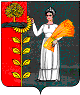 